14 January 2020Dear ApplicantThank you for your interest in the post of Teacher of Computing which has arisen for September 2020.  We are at an incredibly exciting time in the history of John Flamsteed Community School where we have recently expanded from four to six forms of entry.We are looking to appoint a Teacher of Computing to teach a full range of abilities in KS3 and KS4, someone who has a true passion for teaching as well as the drive and determination to make a significant impact on our students at John Flamsteed Community School.  We would welcome applications from anyone that feels they have the ability, enthusiasm and commitment to enhance the lives of students at our school. We are a happy and thriving school and part of the East Midlands Educational Trust. The Trust currently comprises of 15 schools; 8 Primary Schools and 7 Secondary Schools including The Ripley Academy, of which I am also the Headteacher.  If you are interested in applying for this post, please would you complete the application form and append a covering letter of application, of no more than two sides of A4, where you can outline your experience and aspirations.  If you have any further questions, please contact Jackie Hampton (PA to the Headteacher) by email: hamptonj@jfcs.org.uk or visit our website www.jfcs.org.uk where an application form and further information is also available.If you feel that you could join us in transforming the life chances for the students in our care, I would be delighted to hear from you.  You really will be joining a wonderful school community where there is no limit to what you may be able to achieve.Yours sincerely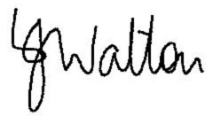 Mrs L J Walton Headteacher